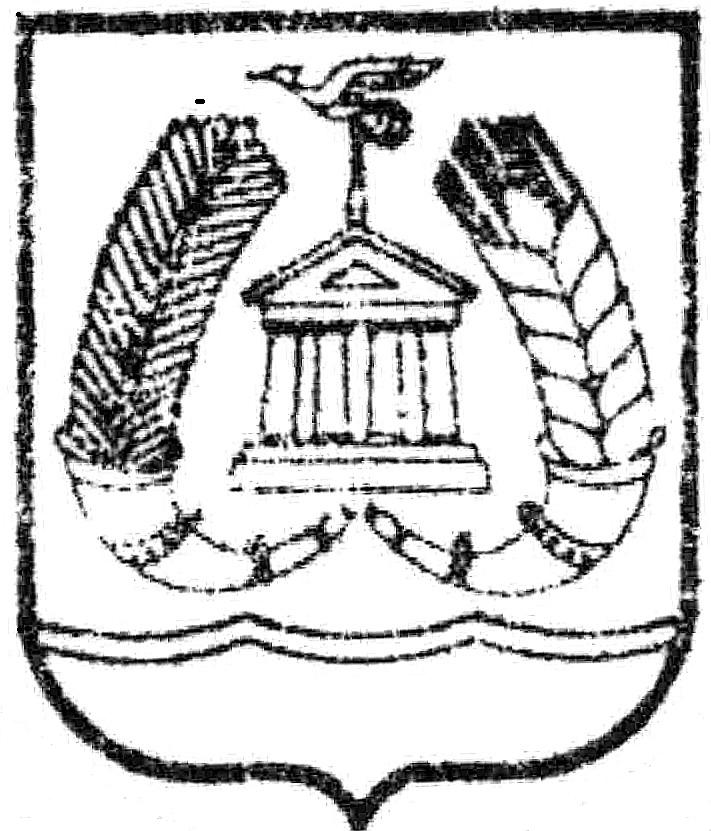 АДМИНИСТРАЦИЯ ГАТЧИНСКОГО МУНИЦИПАЛЬНОГО РАЙОНАЛЕНИНГРАДСКОЙ ОБЛАСТИПОСТАНОВЛЕНИЕОт______________                                                                                           № _________О внесении изменений в приложение к постановлению от 25.12.2015 № 4349 «об утвержденииперечня должностей муниципальной службы Гатчинского муниципального района, при назначении на которые граждане и призамещении которых муниципальные служащие обязаны представлять сведения  о своих доходах,об имуществе и обязательствах имущественного характера, а также сведения о доходах,об имуществе и обязательствах имущественного характера своих супруги (супруга) и несовершеннолетних детей»           С учетом положений    Федеральных законов от 06.10.2003 № 131-ФЗ «Об общих принципах организации местного самоуправления в Российской Федерации, от 02.03.2007 № 25-ФЗ «О муниципальной службе в Российской Федерации» от 25.12.2008 № 273-ФЗ «О противодействии коррупции» и от 03.12.2012  № 230-ФЗ «О контроле за соответствием расходов лиц, замещающих государственные должности, и иных лиц их доходам»,   пункта 3 Указа Президента Российской Федерации от 18.05.2009 № 557 «Об утверждении перечня должностей федеральной государственной службы, при назначении на которые граждане и при замещении которых федеральные государственные служащие обязаны представлять сведения о своих доходах, об имуществе и обязательствах имущественного характера, а также сведения о доходах, об имуществе и обязательствах имущественного характера своих супруги (супруга) и несовершеннолетних детей», Указа Президента Российской Федерации от 01.04.2016 № 147 «О национальном плане противодействия коррупции на 2016-2017 годы», Указа Президента Российской Федерации от 23.06.2014 № 460 «Об утверждении формы справки о доходах, расходах, об имуществе и обязательствах имущественного характера своих супруги (супруга) и несовершеннолетних детей», Устава Гатчинского муниципального района, решения совета депутатов от 25.11.2016 № 191 «Об утверждении структуры администрации  Гатчинского муниципального района Ленинградской области», ПОСТАНОВЛЯЕТ:    1. Внести изменения в раздел I «Должности муниципальной службы Гатчинского муниципального района» приложения к постановлению от 25.12.2015 № 4349 «Об утверждении перечня должностей муниципальной службы Гатчинского муниципального района, при назначении на которые граждане и при замещении которых муниципальные служащие обязаны представлять сведения  о своих доходах, об имуществе и обязательствах имущественного характера, а также сведения о доходах, об имуществе и обязательствах имущественного характера своих супруги (супруга) и несовершеннолетних детей», изложив его  с 01.01.2017  в новой редакции согласно Приложению  к настоящему постановлению.  2. Настоящее постановление подлежит опубликованию в средствах массовой информации и размещению на официальном сайте Гатчинского муниципального района.Глава администрацииГатчинского муниципального района			Е.В. ЛюбушкинаАдкина Н.А.Приложение                                                                            к постановлению администрации                                                                     Гатчинского муниципального районаПеречень должностей муниципальной службыГатчинского муниципального района,при назначении на которые граждане и при замещении которыхмуниципальные служащие обязаны представлять сведения  о своихдоходах, об имуществе и обязательствах имущественногохарактера, а также сведения о доходах, об имуществеи обязательствах имущественного характера своихсупруги (супруга) и несовершеннолетних детейРаздел I. Должности муниципальной службы Гатчинского муниципального района1.Глава администрации Гатчинского муниципального района;2.Первый заместитель главы администрации Гатчинского муниципального района по выполнению государственных полномочий и социальному комплексу;3.Заместитель главы администрации Гатчинского муниципального района по правовым вопросам;4.Заместитель главы администрации Гатчинского муниципального района по вопросам безопасности и жилищно-коммунального хозяйства;5.Заместитель главы администрации Гатчинского муниципального района по внутренней политике;6.Заместитель главы администрации Гатчинского муниципального района по экономике – председатель комитета экономики и инвестиций администрации Гатчинского муниципального;7.Заместитель главы администрации Гатчинского муниципального района по финансовой политике;8.Заместитель главы администрации Гатчинского муниципального района по строительству и развитию инфраструктуры;9.Заместитель главы администрации Гатчинского муниципального района по городскому хозяйству;10.Управляющий делами администрации Гатчинского муниципального района;11.Помощник главы администрации Гатчинского муниципального района;12.Председатель комитета социальной защиты населения  Гатчинского муниципального района;13.Заместитель председателя комитета социальной защиты населения  Гатчинского муниципального района;14.Начальник отдела учета и отчетности, муниципального заказа  (главный бухгалтер) комитета социальной защиты населения  Гатчинского муниципального района;15.Начальник сектора социально- правовых гарантий Комитета социальной защиты населения Гатчинского муниципального района; 16.Начальник отдела социальной защиты населения по городу Коммунар Комитета социальной защиты населения Гатчинского муниципального района;17.Начальник отдела по приему граждан в режиме одного окна Комитета социальной защиты населения Гатчинского муниципального района;18.Начальник сектора организации социальных выплат семьям с детьми Комитета социальной защиты населения Гатчинского муниципального района;19.Начальник сектора организации социальной поддержки отдельным категориям граждан Комитета социальной защиты населения Гатчинского муниципального района;20.Начальник отдела по организации социального обслуживания Комитета социальной защиты населения Гатчинского муниципального района;21.Начальник сектора субсидий Комитета социальной защиты населения Гатчинского муниципального района;22.Главный специалист - юрист Комитета социальной защиты населения Гатчинского муниципального района;23.Главный специалист- экономист отдела учета и отчетности, муниципального заказа Комитета социальной защиты населения Гатчинского муниципального района;24.Ведущий специалист по кадрам Комитета социальной защиты населения Гатчинского муниципального района;25.Ведущий специалист отдела учета и отчетности, муниципального заказа Комитета социальной защиты населения Гатчинского муниципального района;26.Председатель комитета по управлению имуществом Гатчинского муниципального района;27.Заместитель председателя комитета по управлению имуществом  Гатчинского муниципального района по имущественным вопросам;28.Заместитель председателя комитета по управлению имуществом  Гатчинского муниципального района – контрактный управляющий;29.Начальник отдела по вопросам имущественных отношений комитета по управлению имуществом Гатчинского муниципального района;30.Главный специалист отдела по вопросам имущественных отношений комитета по управлению имуществом Гатчинского муниципального района;31.Ведущий специалист отдела по вопросам имущественных отношений комитета по управлению имуществом Гатчинского муниципального района;32.Начальник отдела по вопросам земельных отношений комитета по управлению имуществом Гатчинского муниципального района;33.Главный специалист отдела по вопросам земельных отношений комитета по управлению имуществом Гатчинского муниципального района;34.Ведущий специалист отдела по вопросам земельных отношений комитета по управлению имуществом Гатчинского муниципального района;35.Начальник отдела начисления арендной платы и ведения претензионно- исковой работы комитета по управлению имуществом Гатчинского муниципального района;36.Главный специалист отдела начисления арендной платы и ведения претензионно - исковой работы комитета по управлению имуществом Гатчинского муниципального района;37.Ведущий специалист отдела начисления арендной платы и ведения претензионно - исковой работы комитета по управлению имуществом Гатчинского муниципального района;38.Начальник сектора бюджетного учета и администрирования доходов комитета по управлению имуществом Гатчинского муниципального района;39.Главный специалист сектора бюджетного учета и администрирования доходов комитета по управлению имуществом Гатчинского муниципального района;40.Председатель комитета финансов  Гатчинского муниципального района;41.Заместитель председателя комитета финансов Гатчинского муниципального района;42.Начальник отдела бюджетной политики комитета финансов Гатчинского муниципального района;43.Заместитель начальника отдела бюджетной политики комитета финансов  Гатчинского муниципального района;44.Начальник сектора доходов и налоговой политики отдела бюджетной политики комитета финансов  Гатчинского муниципального района;45.Главный специалист сектора доходов и налоговой политики отдела бюджетной политики комитета финансов  Гатчинского муниципального района;46.Начальник сектора планирования расходов отдела бюджетной политики комитета финансов  Гатчинского муниципального района;47.Главный специалист сектора планирования расходов отдела бюджетной политики комитета финансов  Гатчинского муниципального района;48.Начальник отдела учета, отчетности и казначейского исполнения бюджета – главный бухгалтер комитета финансов Гатчинского муниципального района;49.Заместитель начальника отдела по учету и  отчетности отдела учета, отчетности и казначейского исполнения бюджета – заместитель главного бухгалтера комитета финансов  Гатчинского муниципального района;50.Главный специалист  отдела учета, отчетности и казначейского исполнения бюджета комитета финансов Гатчинского муниципального района;51.Заместитель начальника отдела по казначейскому исполнению бюджета отдела учета, отчетности и казначейского исполнения бюджета комитета финансов Гатчинского муниципального района;52.Главный специалист отдела учета, отчетности и казначейского исполнения бюджета комитета финансов  Гатчинского муниципального района.53.Начальник сектора муниципального финансового контроля комитета финансов Гатчинского муниципального района;54.Главный специалист сектора муниципального финансового контроля комитета финансов Гатчинского муниципального района;55.Председатель комитета по культуре и туризму  Гатчинского муниципального района;56.Заместитель председателя - начальник сектора туризма комитета по культуре и туризму  Гатчинского муниципального района;57.Начальник финансово-правового сектора – главный бухгалтер комитета по культуре и туризму  Гатчинского муниципального района;58.Начальник сектора культуры, искусства и народного творчества комитета по культуре и туризму  Гатчинского муниципального района;59.Начальник сектора дополнительного образования детей комитета по культуре и туризму  Гатчинского муниципального района;60.Председатель комитета образования  Гатчинского муниципального района;61.Заместитель председателя комитета образования  Гатчинского муниципального района по организационно-педагогической деятельности; 62.Заместитель председателя комитета образования  Гатчинского муниципального района по финансово-хозяйственной деятельности;63.Начальник финансово-экономического отдела – главный бухгалтер комитета образования  Гатчинского муниципального района;64.Начальник сектора финансово-экономического отдела комитета образования  Гатчинского муниципального района;65.Начальник отдела развития муниципальной системы образования комитета образования  Гатчинского муниципального района;66.Главный специалист отдела развития муниципальной системы образования комитета образования  Гатчинского муниципального района;67. Председатель комитета по делам записи актов гражданского состояния администрации Гатчинского муниципального района;68.Заместитель председателя комитета по делам записи актов гражданского состояния администрации Гатчинского муниципального района;69.Главный специалист комитета по делам записи актов гражданского состояния администрации Гатчинского муниципального района;70.Ведущий специалист комитета по делам записи актов  гражданского состояния администрации Гатчинского муниципального района;71.Председатель комитета юридического обеспечения администрации Гатчинского муниципального района;72.Заместитель председателя комитета юридического обеспечения администрации Гатчинского муниципального района;73.Начальник отдела правовой экспертизы комитета юридического обеспечения администрации Гатчинского муниципального района;74.Главный специалист отдела правовой экспертизы комитета юридического обеспечения администрации Гатчинского муниципального района;75.Начальник сектора судебного обеспечения комитета юридического обеспечения администрации Гатчинского муниципального района;76.Главный специалист сектора судебного обеспечения администрации Гатчинского муниципального района;77.Председатель комитета по физической культуре, спорту, туризму и молодежной политике администрации Гатчинского муниципального района;78.Заместитель председателя комитета по физической культуре, спорту, туризму и молодежной политике администрации Гатчинского муниципального района;79.Главный специалист комитета по физической культуре, спорту, туризму и молодежной политике администрации Гатчинского муниципального района; 80.Председатель комитета градостроительства и архитектуры администрации Гатчинского муниципального района;81.Заместитель председателя комитета градостроительства и архитектуры администрации Гатчинского муниципального района;82.Начальник отдела градостроительного развития территорий комитета градостроительства и архитектуры администрации Гатчинского муниципального района;83.Главный специалист отдела градостроительного развития территорий комитета градостроительства и архитектуры администрации Гатчинского муниципального района;84.Начальник отдела капитального строительства комитета градостроительства и архитектуры администрации Гатчинского муниципального района;85.Заместитель начальника отдела капитального строительства комитета градостроительства и архитектуры администрации Гатчинского муниципального района;86.Главный специалист отдела капитального строительства комитета градостроительства и архитектуры администрации Гатчинского муниципального района;87.Начальник сектора выдачи разрешений на строительство и ввод объектов в эксплуатацию комитета градостроительства и архитектуры администрации Гатчинского муниципального района;88.Главный специалист сектора выдачи разрешений на строительство и ввод объектов в эксплуатацию комитета градостроительства и архитектуры администрации Гатчинского муниципального района;89.Ведущий специалист сектора выдачи разрешений на строительство и ввод объектов в эксплуатацию комитета градостроительства и архитектуры администрации Гатчинского муниципального района;90.Начальник сектора информационной системы обеспечения градостроительной деятельности комитета градостроительства и архитектуры администрации Гатчинского муниципального района;91.Главный специалист сектора информационной системы обеспечения градостроительной деятельности комитета градостроительства и архитектуры администрации Гатчинского муниципального района;92.Председатель комитета по опеке и попечительству администрации Гатчинского муниципального района;93.Заместитель председателя комитета по опеке и попечительству администрации Гатчинского муниципального района;94.Главный специалист комитета по опеке и попечительству администрации Гатчинского муниципального района;95.Ведущий специалист комитета по опеке и попечительству администрации Гатчинского муниципального района;96.Начальник отдела по агропромышленному комплексу комитета экономики и инвестиций администрации Гатчинского муниципального района;97.Главный специалист отдела по агропромышленному комплексу комитета экономики и инвестиций администрации Гатчинского муниципального района;98.Ведущий специалист отдела по агропромышленному комплексу комитета экономики и инвестиций администрации Гатчинского муниципального района;99.Начальник отдела по развитию малого, среднего бизнеса и потребительского рынка администрации Гатчинского муниципального района;100.Главный специалист отдела по развитию малого, среднего бизнеса и потребительского рынка администрации Гатчинского муниципального района; 101.Ведущий специалист отдела по развитию малого, среднего бизнеса и потребительского рынка администрации Гатчинского муниципального района; 102.Начальник отдела муниципального контроля администрации Гатчинского муниципального района;103.Главный специалист отдела муниципального контроля администрации Гатчинского муниципального района;104.Ведущий  специалист отдела муниципального контроля администрации Гатчинского муниципального района;105.Председатель комитета городского хозяйства и жилищной политики администрации Гатчинского муниципального района;106.Начальник отдела жилищной политики комитета городского хозяйства и жилищной политики администрации Гатчинского муниципального района;107.Заместитель начальника отдела жилищной политики комитета городского хозяйства и жилищной политики администрации Гатчинского муниципального района;108.Главный специалист отдела жилищной политики комитета городского хозяйства и жилищной политики администрации Гатчинского муниципального района;109.Ведущий специалист отдела жилищной политики комитета городского хозяйства и жилищной политики администрации Гатчинского муниципального района;110.Начальник отдела городского хозяйства комитета городского хозяйства и жилищной политики администрации Гатчинского муниципального района;111.Главный специалист отдела городского хозяйства комитета городского хозяйства и жилищной политики администрации Гатчинского муниципального района;112.Ведущий специалист отдела городского хозяйства комитета городского хозяйства и жилищной политики администрации Гатчинского муниципального района;113.Начальник отдела закупок администрации Гатчинского муниципального района;114.Заместитель начальника отдела закупок администрации Гатчинского муниципального района;115.Главный специалист отдела закупок администрации Гатчинского муниципального района;116.Начальник отдела учета и отчетности – главный бухгалтер администрации Гатчинского муниципального района;117.Заместитель начальника отдела учета и отчетности администрации Гатчинского муниципального района;118.Начальник общего отдела администрации Гатчинского муниципального района;119.Начальник отдела кадров и наград администрации Гатчинского муниципального района;120.Начальник отдела по внутренней политике администрации Гатчинского муниципального района;121.Начальник архивного отдела администрации Гатчинского муниципального района;122.Главный специалист архивного отдела администрации Гатчинского муниципального района;123.Начальник отдела экономического развития и прогнозирования комитета экономики и инвестиций администрации Гатчинского муниципального района;124.Заместитель начальника отдела экономического развития и прогнозирования комитета экономики и инвестиций администрации Гатчинского муниципального района;125.Главный специалист отдела экономического развития и прогнозирования комитета экономики и инвестиций администрации Гатчинского муниципального района;126.Ведущий специалист отдела экономического развития и прогнозирования комитета экономики и инвестиций администрации Гатчинского муниципального района;127.Начальник отдела гражданской обороны и чрезвычайных ситуаций администрации Гатчинского муниципального района;128.Заместитель начальника отдела гражданской обороны и чрезвычайных ситуаций администрации Гатчинского муниципального района.129.Главный специалист - ответственный секретарь административной комиссии администрации Гатчинского муниципального района;130.Главный специалист комиссии по делам несовершеннолетних и защите их прав при администрации Гатчинского муниципального района;131.Ведущий специалист комиссии по делам несовершеннолетних и защите их прав при администрации Гатчинского муниципального района.